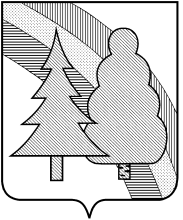 Финансовое управление администрации закрытого административно-территориального образования город Радужный Владимирской области(Финансовое управление администрации ЗАТО г. Радужный)П Р И К А З 29.12.2023                                                                        	              № 72  В целях реализации статьи 242 Бюджетного кодекса Российской Федерации, с учетом рекомендаций, направленных приказом Министерства финансов Владимирской области от 26.12.2023 № 277П Р И К А З Ы В А Ю:1. Внести в  Порядок завершения операций по исполнению бюджета ЗАТО г. Радужный Владимирской области в 2023 году (далее по тексту – Порядок), утвержденный приказом финансового управления от 20.12.2023 № 67, следующие изменения:1.1. Пункт 3 Порядка изложить в новой редакции:«3. Главные распорядители (распорядители) средств городского бюджета обеспечивают представление в Управление не позднее 29 декабря 2023 года заявок на кассовый расход для перечисления субсидий муниципальным бюджетным учреждениям.».1.2. Абзац 1 пункта 4 Порядка изложить в новой редакции:«4. Получатели средств городского бюджета обеспечивают представление в Управление распоряжений о совершении казначейских платежей, необходимых для осуществления выплат, не позднее 29 декабря 2023 года.».2. Довести настоящий приказ до главных распорядителей (распорядителей) средств городского бюджета, Управления Федерального казначейства по Владимирской области.3. Настоящий приказ вступает в силу со дня его подписания и подлежит размещению в сети Интернет на официальном сайте органов местного самоуправления ЗАТО г. Радужный Владимирской области в пределах информационного ресурса финансового управления администрации города.4. Контроль за исполнением настоящего приказа оставляю за собой.Заместитель главы администрации города по финансам и экономике, начальник финансового управления				О.М. ГоршковаПриложениек приказу финансового управления администрации ЗАТО г. Радужный Владимирской областиот  20.12.2023  № 67 ( в ред.приказа от 29.12. 2023 № 72)ПОРЯДОК завершения операций по исполнению бюджета ЗАТО г. Радужный Владимирской области в 2023 году1. В соответствии со статьей 242 Бюджетного кодекса Российской Федерации исполнение бюджета ЗАТО г. Радужный (далее – городской бюджет) завершается в части:а) казначейских платежей по расходам городского бюджета и источникам финансирования дефицита городского бюджета – 29 декабря 2023 года;б) зачисления в городской бюджет поступлений 2023 года, распределенных в установленном порядке Управлением Федерального казначейства по Владимирской области (далее – Управление) между бюджетами бюджетной системы Российской Федерации, и их отражения в отчетности об исполнении городского бюджета 2023 года – в первые три рабочих дня 2024 года.2. Финансовое управление администрации ЗАТО г. Радужный Владимирской области (далее – финансовое управление) обеспечивает представление в Управление не позднее 29 декабря 2023 года расходных расписаний для осуществления финансирования получателей средств городского бюджета (за исключением расходных расписаний для осуществления финансирования получателей средств городского бюджета на перечисление субсидий муниципальным бюджетным учреждениям, источником финансового обеспечения которых являются межбюджетные трансферты из областного бюджета, поступающие по «бюджетному аккредитиву», предоставление которых осуществляется не позднее 27 декабря 2023 года).3. Главные распорядители (распорядители) средств городского бюджета обеспечивают представление в Управление не позднее 28 декабря 2023 года заявок на кассовый расход для перечисления субсидий муниципальным бюджетным учреждениям.       (пункт 3 в редакции приказа от 29.12.2023 № 72)4. Получатели средств городского бюджета обеспечивают представление в Управление распоряжений о совершении казначейских платежей, необходимых для осуществления выплат, не позднее 29 декабря 2023 года.       (абзац 1 пункта 4 в редакции приказа от 29.12.2023 № 72)Получатели средств городского бюджета обеспечивают представление в Управление Заявок на получение наличных денег (код формы по КФД 0531802) не позднее 27 декабря 2023 года, Заявок на получение денежных средств, перечисляемых на карту (код формы по КФД 0531243) не позднее 27 декабря 2023 года (за исключением Заявок на получение наличных денег - код формы по КФД 0531802, Заявок на получение денежных средств, перечисляемых на карту, - код формы по КФД 0531243, источником финансового обеспечения которых являются межбюджетные трансферты из областного бюджета, поступающие по «бюджетному аккредитиву», предоставление которых осуществляется не позднее 26 декабря 2023 года). Последний срок снятия наличных денежных средств с карты посредством банковских терминалов или пунктов выдачи наличных – не позднее 28 декабря 2023 года. Последний день оплаты товаров (работ, услуг) с помощью расчетной (дебетовой) карты – не позднее 27 декабря 2023 года.Получатели средств городского бюджета не позднее 27 декабря 2023 года обеспечивают представление в Управление Расшифровки сумм неиспользованных (внесенных через банкомат или пункт выдачи наличных денежных средств) средств (код формы по КФД 0531251), при этом в поле «Вид операции» указывается «не использованные».Внесение неиспользованных наличных денежных средств на расчетную (дебетовую) карту после 27 декабря 2023 года не допускается.5. Рекомендовать Управлению осуществлять в установленном порядке выплаты из городского бюджета на основании документов, указанных в пункте 4 настоящего Порядка, по 29 декабря 2023 года включительно.С целью недопущения на 1 января 2024 года остатков средств на счетах Управления № 40116 «Средства для выдачи и внесения наличных денег и осуществления расчетов по отдельным операциям» 29 декабря 2023 года снятие и внесение наличных денежных средств с использованием расчетных (дебетовых) карт посредством банковских терминалов или пунктов выдачи наличных, а также оплата товаров (работ, услуг) по расчетной (дебетовой) карте не допускается.6. Главным распорядителям (распорядителям), получателям средств городского бюджета не позднее 29 декабря 2023 года обеспечить возврат остатков денежных средств в кассе на лицевые счета, открытые им в Управлении.Наличие остатка денежных средств в кассе муниципальных учреждений на 1 января 2024 года не допускается, за исключением муниципального казенного учреждения «Управление административными зданиями ЗАТО г. Радужный Владимирской области» за оказанные платные услуги от предоставления комнат для приезжих в пределах установленного им в соответствии с Указаниями Центрального банка Российской Федерации от 11 марта 2014 года № 3210-У «О порядке ведения кассовых операций юридическими лицами и упрощенном порядке ведения кассовых операций индивидуальными предпринимателями и субъектами малого предпринимательства» лимита остатка наличных денег в кассе.7. В случае непредставления получателем средств городского бюджета Расшифровки сумм неиспользованных (внесенных через банкомат или пункт выдачи наличных денежных средств) средств (код формы по КФД 0531251) в сроки, установленные пунктом 4 настоящего Порядка, Управление не позднее 29 декабря 2023 года оформляет платежное поручение на перечисление внесенных (неиспользованных) сумм с соответствующего счета № 40116 «Средства для выдачи и внесения наличных денег и осуществления расчетов по отдельным операциям» на соответствующий счет Управления.8. Рекомендовать Управлению обеспечить по 29 декабря 2023 года включительно перечисление неиспользованных остатков средств со счетов № 40116 «Средства для выдачи и внесения наличных денег и осуществления расчетов по отдельным операциям» в части средств:а) городского бюджета – на счет № 03231643177370002800, ИНН 3308002260, БИК 011708377;б) поступающих во временное распоряжение – на счет № 03232643177370002800, ИНН 3308002260, БИК 011708377;в) муниципальных бюджетных учреждений – на счет № 03234643177370002800, ИНН 3308002260, БИК 011708377.Наличие остатка средств на счетах № 40116 «Средства для выдачи и внесения наличных денег и осуществления расчетов по отдельным операциям» на 1 января 2024 года не допускается.9. Остатки неиспользованных лимитов бюджетных обязательств (бюджетных ассигнований) для выплат из городского бюджета 2023 года, отраженные на лицевых счетах, открытых в Управлении главным распорядителям (распорядителям), получателям средств городского бюджета, не подлежат учету на указанных лицевых счетах в качестве остатков на начало 2024 года.Финансовому управлению по 29 декабря 2023 года включительно представить в Управление реестры на возврат средств с лицевых счетов получателей на счет городского бюджета № 03231643177370002800.10. По состоянию на 1 января 2024 года остатки межбюджетных трансфертов, предоставленных из областного бюджета городскому бюджету в форме субсидий, субвенций и иных межбюджетных трансфертов, имеющих целевое назначение (далее – целевые средства), должны быть возвращены в областной бюджет в течение первых 10 рабочих дней 2024 года.11. В случае, если не использованные по состоянию на 1 января 2024 года остатки целевых средств не возвращены в доход областного бюджета согласно пункту 10 настоящего Порядка, указанные средства подлежат взысканию в соответствии с Порядком взыскания неиспользованных остатков межбюджетных трансфертов, полученных в форме субсидий, субвенций и иных межбюджетных трансфертов, имеющих целевое назначение, предоставленных из областного бюджета, утвержденным Министерством финансов Владимирской области.12. Главным администраторам (администраторам) доходов городского бюджета от возврата муниципальными бюджетными учреждениями остатков субсидий прошлых лет обеспечить контроль за возвратом в городской бюджет до 29 января 2024 года не использованных на начало текущего финансового года остатков субсидий, ранее предоставленных муниципальным бюджетным учреждениям в соответствии с абзацем вторым пункта 1 статьи 78.1 Бюджетного кодекса Российской Федерации и на осуществление капитальных вложений в объекты капитального строительства муниципальной собственности ЗАТО г. Радужный Владимирской области или приобретение объектов недвижимого имущества в муниципальную собственность ЗАТО г. Радужный Владимирской области, в порядке, утвержденном финансовым управлением.13. Главным администраторам (администраторам) доходов городского бюджета по возврату остатков целевых средств обеспечить в 2024 году:а) перечисление в областной бюджет не использованных на 1 января 2024 года остатков целевых средств в сроки, указанные в пункте 10 настоящего Порядка, с кода классификации доходов ххх 2 19 ххххх 04 0000 150 (где ххх – код главного администратора (администратора) доходов городского бюджета по возврату остатков целевых средств прошлых лет, ххххх – код статьи и подстатьи доходов) на код классификации доходов  ххх  2  18  ххххх  02 0000 150 (где ххх – код главного администратора доходов областного бюджета от возврата остатков целевых средств прошлых лет, ххххх – код статьи и подстатьи доходов);б) в течение 20 календарных дней с момента возврата остатков целевых средств направление отчета о расходах, сформированного в порядке, установленном главным администратором средств областного бюджета, и проработать с соответствующими органами исполнительной власти Владимирской области вопрос о наличии потребности в остатках целевых средств, возвращенных в областной бюджет;в) до 10 февраля 2024 года проработать с соответствующими органами исполнительной власти Владимирской области вопрос о наличии потребности на оплату заключенных муниципальных контрактов, подлежащих оплате в 2023 году, в объеме, не превышающем остатка бюджетных ассигнований, источников финансового обеспечения являлись целевые межбюджетные трансферты из областного бюджета, не использованные на 1 января 2024 года.14. Главным администраторам (администраторам) доходов городского бюджета не допускать наличия невыясненных поступлений в части межбюджетных расчетов на конец 2023 года.О внесении изменений в приказ от 20.12.2023 № 67 «Об утверждении Порядка завершения операций по исполнению городского бюджета в 2023 году»